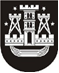 KLAIPĖDOS MIESTO SAVIVALDYBĖS TARYBASPRENDIMASDĖL klaipėdos „saulėtekio“ pagrindinės mokyklos pavadinimo pakeitimo IR NUOSTATŲ PATVIRTINIMO2017 m. gegužės 25 d. Nr. T2-129KlaipėdaVadovaudamasi Lietuvos Respublikos vietos savivaldos įstatymo 16 straipsnio 3 dalies 9 punktu ir 18 straipsnio 1 dalimi, Lietuvos Respublikos biudžetinių įstaigų įstatymo 6 straipsnio 5 dalimi ir Lietuvos Respublikos švietimo įstatymo 58 straipsnio 1 dalies 3 punktu, Klaipėdos miesto savivaldybės taryba nusprendžia:Pakeisti Klaipėdos „Saulėtekio“ pagrindinės mokyklos pavadinimą ir vadinti ją Klaipėdos „Saulėtekio“ progimnazija. Patvirtinti Klaipėdos „Saulėtekio“ progimnazijos nuostatus (pridedama).Įgalioti Birutę Bartašiūtę, mokyklos direktorę, pasirašyti nuostatus, įregistruoti juos Juridinių asmenų registre ir atlikti kitus veiksmus, susijusius su pavadinimo pakeitimu. Pripažinti netekusiu galios Klaipėdos miesto savivaldybės tarybos 2014 m. birželio 27 d. sprendimą Nr. T2-137 „Dėl Klaipėdos „Saulėtekio“ pagrindinės mokyklos nuostatų patvirtinimo“.Šis sprendimas įsigalioja 2017 m. liepos 1 d.Savivaldybės mero pavaduotojasArtūras Šulcas